SPILLETILLADELSE UNGDOM: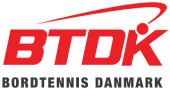 Denne blanket benyttes hvis man i løbet af turneringen ønsker at bruge spillere med højere ratingtal end det er tilladt på det hold spilleren skal deltage på. Der kan også søges på alder. Hvis der søges dispensation for en ældre spiller, må ratingtallet ikke overstige grænsen for den pågældende række.Formålet med spilletilladelsen er at hjælpe de små klubber der kun har spillere med meget forskellige ratingtal, og som derfor er nødsaget til at sammensætte hold af disse spillere.Formålet er ikke at hold, ved at bruge en højere klassificeret spiller, sikrer sig en god udgangsposition (3 – 0 føring) i holdkampen.Turneringsudvalget vil derfor i hver enkelt tilfælde vurdere om spilletilladelse skal gives.Der gives maksimalt tilladelse til at anvende én navngivet person med højere ratingtal på holdet.Hvis klubben har flere hold i samme række, vil der max. blive givet tilladelse til at benytte en spiller med spilletilladelse på 1 af holdene.Hvis klubben søger spilletilladelse til en spiller, skal spillernavne og ratingtal oplyses på de andre spillere der skal deltage på holdet.NB: DENNE ANSØGNING SKAL INDSENDES ELEKTRONISK TIL Lasse.randa@dgi.dk SAMMEN MED TILMELDING.FORENING:LEDER:TLF.: og MAIL.Holdet som spilleren skal deltage på.SpillernavnRatingtalAlderØvrige spillere på holdetNavnRatingtalAlderHoldet som spilleren skal deltage på.SpillernavnRatingtalAlderØvrige spillere på holdetNavnRatingtalAlderHoldet som spilleren skal deltage på.SpillernavnRatingtalAlderØvrige spillere på holdetNavnRatingtalAlder